Growth Group Bible Study 			       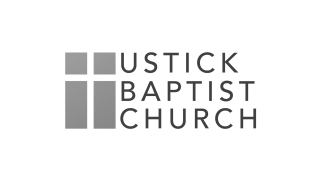 Blueprints - SeriesFraming the FamilyFebruary 14, 2021Reading	Titus 2:1-10Intro:What is one thing you thought was important when you were younger that you have grown out of?What is one thing that’s important to you now that would surprise your younger self?What are some reasons we grow out of things like that?In the Christian life, we grow as well; that’s one of the reasons Paul took the time to challenge different ages of people in different ways. But no matter how old we are, we never grow out of being transformed into the likeness of Christ. God’s grace finds us where we are and then, throughout our lives, moves us toward the likeness of Christ both inside and out. Read Titus 2:1-5. Pray and Answer the Following Questions:Why do you think Paul chose to emphasize these things in the older men and women of the church?What do these verses show us about the importance of relationships beyond those who are our same age?How would you rephrase these commands in ways that we speak today?What older Christian men and women have provided a good example for you to follow as you grow and mature in the faith?What are some practical implications of living a self-controlled and responsible life?Is that kind of lifestyle valued in our culture? Why or why not?Read Titus 2:6-10Why do you think Paul had only one command for the younger men?What instructions did Paul have for Titus as the leader of the church at Crete? How was his life to be an example to others?What is the difference between teaching a message that is sound beyond reproach and teaching a message that our opponents find acceptable?What does it mean to “adorn” the teaching of God? How can believers adorn the gospel message through their conduct and relationships in our world?Besides taking money or merchandise, what are some way employees today may steal from their employers? What does it take for Christian workers to be diligent and faithful in these situations?How have you seen a Christian worker’s consistent honesty and loyalty to an employer also become a testimony to the gospel’s beauty and power?